	          	          			          Director of Youth Ministries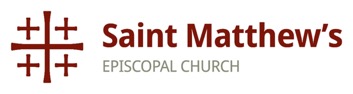 St. Matthew’s Episcopal Church in Wilton, Connecticut is seeking a faithful, dynamic disciple of Jesus Christ who has a passion for the formation of youth. The primary responsibility of this position is to develop and implement a dynamic, prayer-filled, mission-oriented program that will engage our youth and teach them to be disciples of Jesus Christ. The successful candidate will be collaborative, imaginative, and energetic. She or he will be organized, tech-savvy, team-oriented, and ready to work in a vibrant setting with other dedicated staff, lay-leaders, and volunteers. St. Matthew’s is a unique place. We are a high-energy, welcoming, fun congregation. We take God and the work to which God calls us very seriously – but we don’t take ourselves too seriously. Children and youth are integrated in all aspects of our life. We are actively seeking more ways to extend hospitality to all people, especially our kids.We share this work with a number of community partners, and we have an especially meaningful relationship with Wilton Presbyterian Church (WPC). Our sanctuaries stand opposite each other, on the same piece of property, and we share the office and church school space in between. Our kids participate in formation with Presbyterian kids at every level except Confirmation. This means that the person in this position will have a gifted colleague and partner in this ministry from the Presbyterian congregation. Our collaboration also means that we have the great gift of a large group of children and youth.Core ResponsibilitiesWork with the Rector and lay-leaders to plan, lead, and resource a year-long Confirmation class for 8th graders.Youth programming for Middle and High School students.Periodic events for families including worship & fellowship (planned with other staff).A special seminar for 8th graders on faith and sexuality (every other year).Work with WPC counterparts to plan other events like our mission trip.Some of the qualities we seek:The ability to share their own strong, personal relationship with Jesus.A guiding presence. A community builder who will be mindful of the safety and care our kids need.The ability to foster authentic, loving relationships with children and families.A strong communicator, ready to engage tech and social media.Knowledge and love of the Episcopal Church.Open minded to all, regardless of race, gender, or sexual orientation.Comfortable leading worship and prayer with youth and young membersStrong ability to collaborate with partners.CompensationWe are looking for the right person to join our team, so there will be flexibility in hours and compensation and when the work is done. We can be flexible around other work schedules and family commitments. This is a half-time, non-exempt position ranging between 20 and 25 hours a week, depending on the season. It will be important for the person in this position to be present on some Sundays and to attend our weekly staff meeting. Compensation will be commensurate with experience. Hiring will be subject to a clean background check. St. Matthew’s is committed to following the Safe Church policies of the Episcopal Church in Connecticut. The successful candidate will report directly to the Rector. St. Matthew’s will follow all policies and compensation guidelines of the Episcopal Church in Connecticut.If you feel that you might be called to join our dedicated team of disciples, please send a resume and cover letter to the Rector via e-mail: marissa@stmatthewswilton.org. This position will remain posted until it is filled.